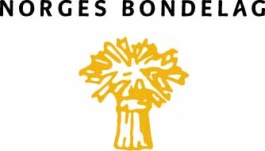 Til medlemmeneMalvik 02.oktober 2019Innkalling til årsmøteI henhold til § 14 i Lover for Norges Bondelag innkalles det til årsmøte i Malvik Bondelag. Møtet holdes på Pusehuset Kattehotell Smiskaret 75 A, Stav Østre, 28.10.19 kl 19.30.Sakliste:1. Åpning ved leder2. Godkjenning av innkalling og sakliste3. Valg av møteleder4. Valg av referent og to til å skrive under protokollen5. Årsmelding6. Regnskap7. Innkomne saker8. Arbeidsplan for kommende arbeidsår9. Valg 10. Godtgjørelse til styretSaker som ønskes behandlet under pkt. 7 skal være innkommet til leder Erling Bromset på mail ebromset@gmail.com senest 8 dager før årsmøtet.Halvor Braa fra fylkesbondelaget deltar med orientering om aktuelle saker.Servering med varmmat. Vel møtt! STYRET